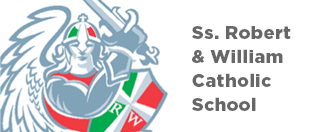 Ss. Robert & William Catholic SchoolChromebook Acceptable Use PolicyThe focus of the Chromebook program at Ss. Robert & William Catholic School is to help empower students to realize their full potential and prepare them for the future in a world of digital technology and information.  Using the Chromebooks encourages students to solve problems and think critically by stimulating analytical thinking.  Technology immersion does not dim the vital role of the teacher in the classroom.  It transforms the teacher from a director of learning to a facilitator of learning.  Learning with Chromebooks integrates technology into the curriculum anytime, anyplace.  Learning results from the continuous dynamic interaction among students, educators, parents, and the extended community.The policies, procedures, and information contained in this document apply to all Chromebooks used within Ss. Robert & William Catholic School.  Administrators and teachers may set additional requirements for computer use within the school and their classrooms.General Policies:Chromebooks, cases, and power cords are the property of Ss. Robert & William Catholic School.Students and their parents/guardians are responsible for reviewing/signing the Chromebook Acceptable Use Policy and paying a mandatory, non-refundable insurance fee.  Insurance is issued through Worth Ave. Group.  Students will not be issued a Chromebook until the insurance fee of $30.00 for the school year is received. Checks can be made payable to: Ss. Robert & William Catholic School.Insurance does not cover intentional damage to the device.  Charges for intentional damage will be the responsibility of the parents.Chromebooks are intended for use both at school and at home.  Students are responsible for bringing their Chromebooks home and to school each day in a protective case.  They should bring the Chromebook to all their classes unless specifically instructed not to do so by their teacher.Chromebook use is limited to specific guidelines provided by teachers both at school and at home.  The school employs a security program to monitor student use at all times.  Random analysis will be used to ensure students are using Chromebooks appropriately.  All Ss. Robert & William Catholic School Chromebooks are identified by student name and serial number.Chromebooks should not be stored in vehicles or left in unsupervised areas such as the cafeteria, the gym, locker rooms, or hallways etc.  If a Chromebook is found in an unsupervised area it will be returned to the office.Chromebooks must remain free of any writing, drawing, doodling, stickers, or labels that are not the property of Ss. Robert & William Catholic School. To conserve battery life, Chromebooks should be shut down when not in use.No food or drink is allowed next to the Chromebook while it is in use.Chromebooks MAY NOT BE stored on the floor.  When not in use, they should be shut down, safely stored in a case, and placed on a desk/table.Chromebook screens should be protected:Close the screen before moving it.Do not lean on the top of or put pressure on the Chromebook screen.Do not carry anything in the protective case that will press against the cover.Do not touch or poke the screen the Chromebook does not have a touch screen. Do not place anything on the keyboard before closing the lid.At the end of the school year, all Chromebooks will be returned to school for updating and storage during the summer.Charging Your Chromebook:  Each day Chromebooks must be brought to school fully charged.  Students are responsible for charging their Chromebook battery each evening with the enclosed Chromebook power cord to assure proper battery life during the day.  A fully charged battery will last 6 - 8 hours.Non-Functioning Chromebooks:  Chromebooks that are broken or not working correctly should be brought to Mrs. Chamberlin, in the faculty office, immediately. Repairs can take up to 4 to 6 weeks to complete.Saving Documents:  Students will be logging into the Ss. Robert & William Catholic School Google Apps for Education (GAFE) domain and saving documents to their @warriorclassroom.org accounts.  With each student GAFE log in, the student can access his/her schoolwork from any computer that has internet access.  It is recommended that they use the Chrome browser.  Students will be given their login credentials.Printing:At School:  Printing will be available on a limited basis at school only and subject to classroom and teacher requirements.  Teaching strategies that teachers use in their classrooms will encourage and facilitate digital copies of some schoolwork.At Home:  The Chromebook will not support a physical printer connection (no printer cables).  Instead, students may print at home, as needed, using Google Cloud Print Service.  A wireless home network and wireless printer is required for this. See  http://google.com/cloudprint for further details.Software on Chromebooks:  Ss. Robert & William Catholic School Chromebooks are managed devices.  All software and apps on the Chromebooks will be installed and managed wirelessly through Ss. Robert & William Catholic School.  Students will not be able to install additional apps or extensions on their Chromebooks.  Additional software will be installed wirelessly as it is recommended and approved by teachers and school administrators.  Please note: virus protection is unnecessary on the Chromebook due to the unique nature of its design.  Also, please note that Internet content on the Chromebook will be filtered through the school Ss. Robert & William Catholic School’s wireless network while in use at school.  At home, you will be responsible for filtering Internet content through your own wireless connection or via parental supervision.Students and their parents/guardians are reminded that use of technology is a privilege and not a right and that everything done on any device, network, or electronic communication device may be monitored by the school administration. Inappropriate use of the technology can result in notification of parents, receiving a failing grade, limited or banned computer use or Internet access, disciplinary consequences, removal from school, and/or legal action as set forth in the school Acceptable Use Policy.The Parent/Guardian and Student need to sign page 4 of this agreement and return back to school with the insurance money prior to receiving a Chromebook.If there are any questions regarding the Chromebook program at Ss. Robert & William Catholic School, please contact:Mrs. Kat Chamberlinkchamberlin@srwschool.cc(216) 731-3060, ext. 208 Detach, sign, and return the following:I have read and understand the Ss. Robert & William Catholic School 2017-2018 Chromebook Policy and Guidelines.  I accept and agree to follow this policy.  I further understand that any violation of this Chromebook Policy or School Acceptable Use policy will result in serious consequences including, but not be limited to, the restriction or loss of network and/or device privileges as well as other disciplinary actions.  The Administration reserves the right to the final interpretation and decision of consequences in all Chromebook Policy and Acceptable Use matters.Student Signature______________________________________________Grade______Student Name (Printed) ________________________________________ As a parent/guardian of the above student, I understand that my child will be responsible for abiding by the Chromebook Acceptable Use Policy and the School Acceptable Use policy.  I have read and discussed these policies in their entirety with him/her and we understand the responsibility they have in using their Chromebook while at Ss. Robert & William Catholic School and at home. Parent/Guardian Signature_____________________________________________________Parent Name (Printed) _________________________________________________________
Date___________________For Office Use OnlyDate Agreement was received: _______________  Date Insurance Payment was received: _________      ___Cash       ___Check (Number) __________Initials of who received the payment: ______________